Čo sa dozviem o hračkáchDeti sa hrajú s hračkami už od pradávna. Nie vždy mali deti tooooľko hračiek, ako teraz Ty. Hračky si ľudia vyrábali sami vyrezaním z dreva alebo ušitím z látky.Pozri si všetky svoje hračky a pomenuj, z čoho sú vyrobené:DrevoPlastKovTextilPapierZamysli sa, a porozprávaj, ako sa treba h hračkám správať a prečo.Vyrieš nasledujúce úlohy: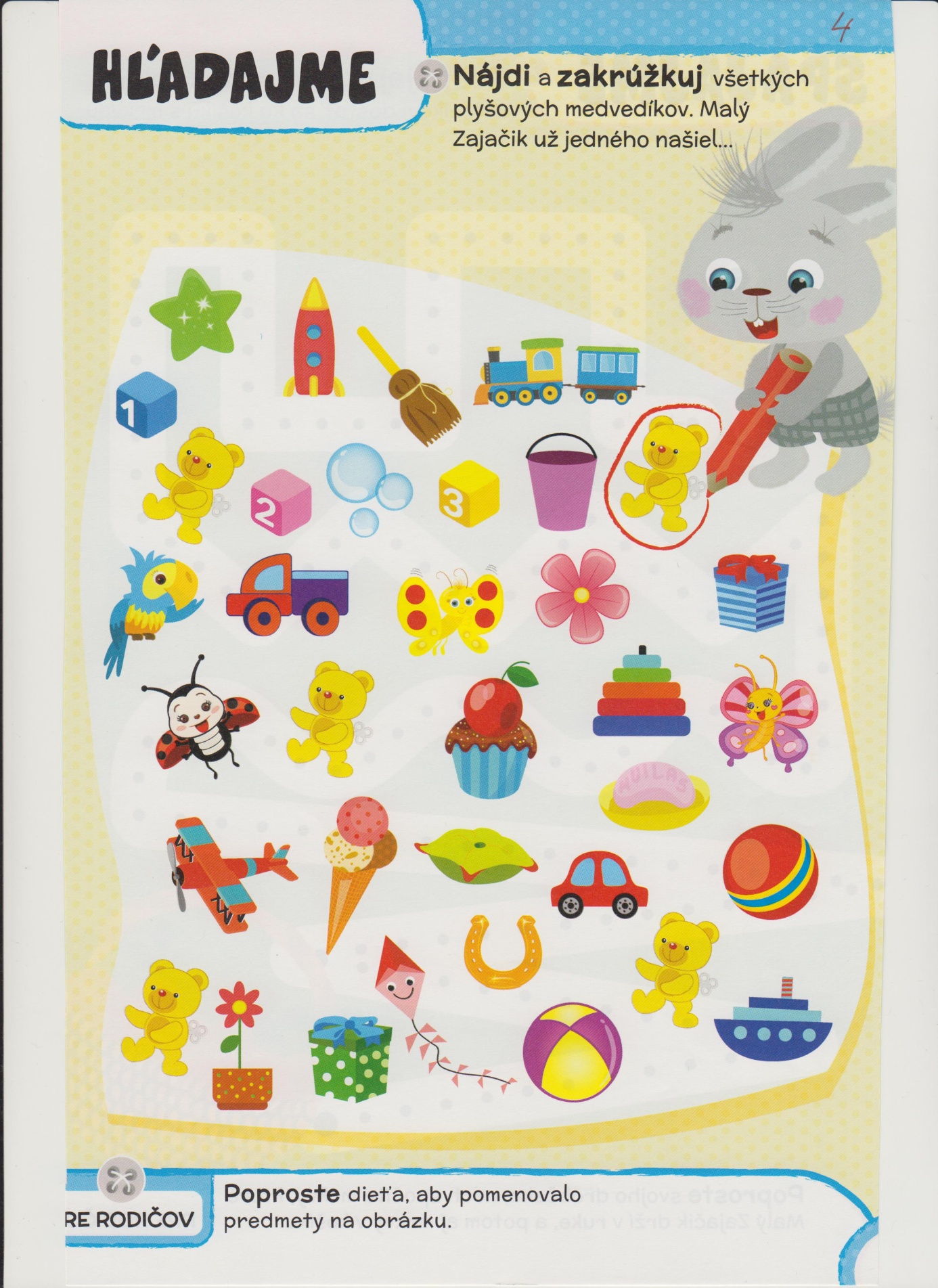 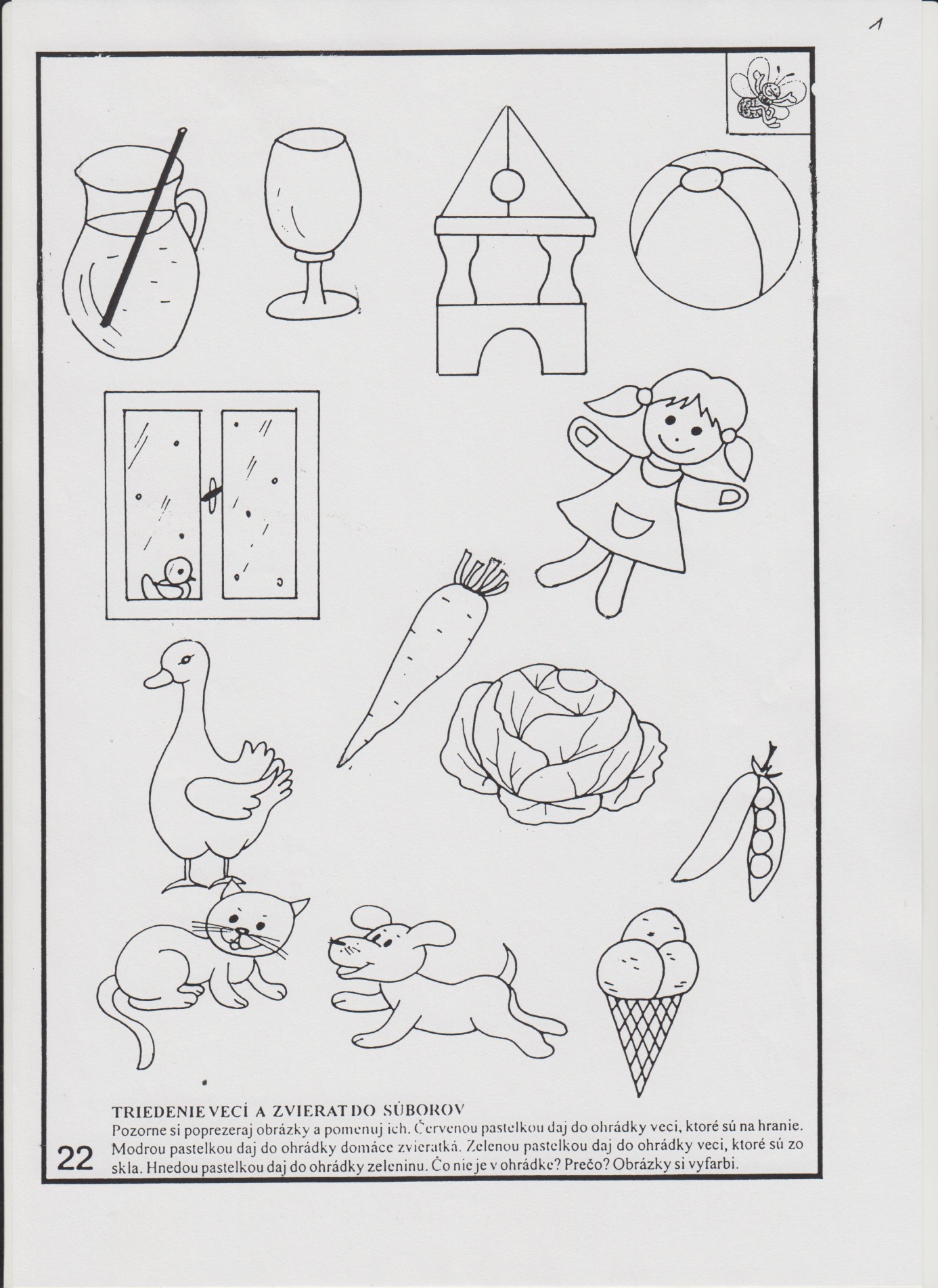 